Town of Scituate 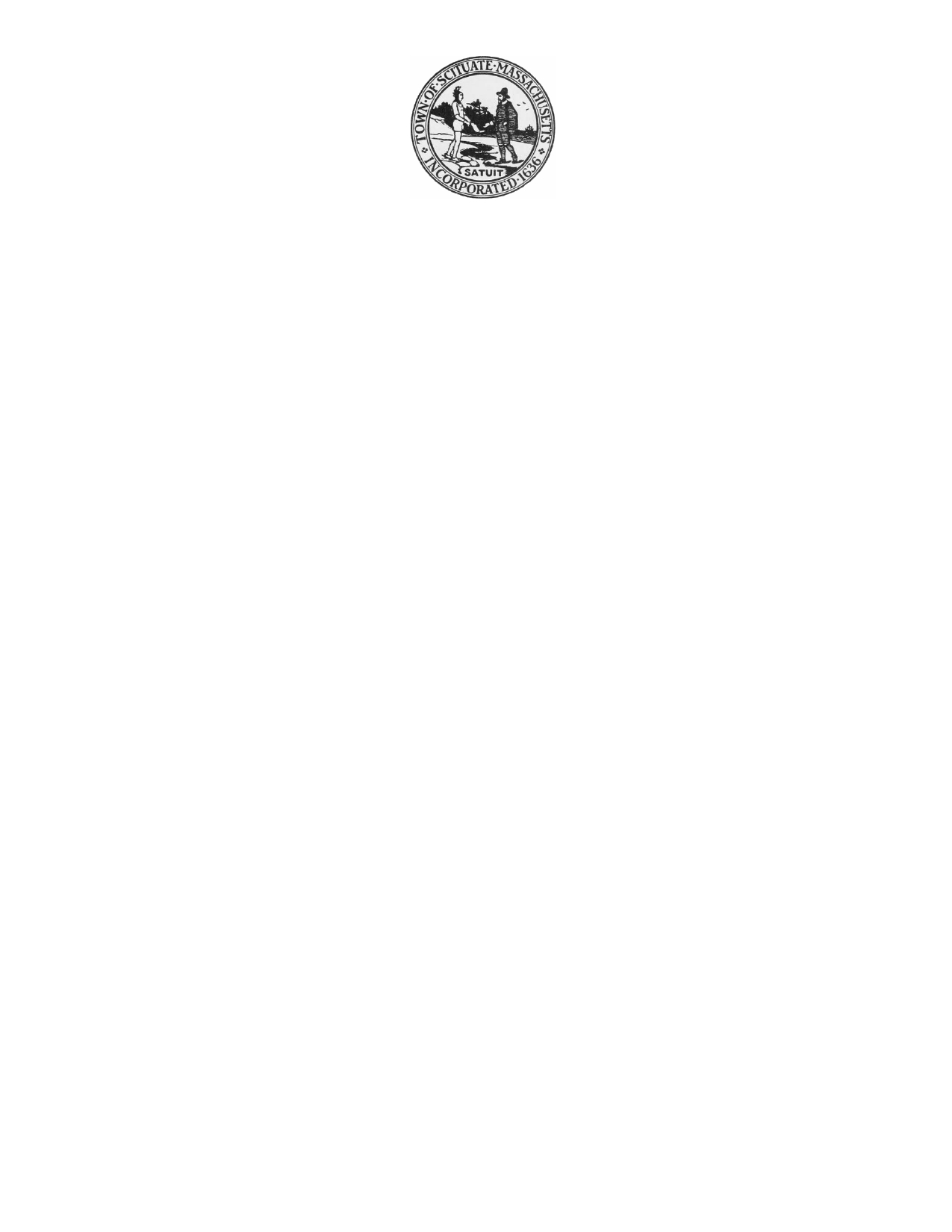 Affordable Housing Trust600 Chief Justice Cushing Highway Scituate, MA 02066www.scituatema.govAGENDAAFFORDABLE HOUSING TRUSTWednesday, January 15, 2020 – 6:30 pmTown Library – Small Conference RoomMeeting called to orderAcceptance of agendaAcceptance of minutesDiscussion/Vote on Bids Received for Housing Production PlanDiscussion – Annual Town Report due in FebruaryVeterans Group GuestOld BusinessNew BusinessAdjourn